MaatwerkaanpassingenAttention Deficit Hyperactivity Disorder (ADHD)Zoekt u als leraar of intern begeleider suggesties om uw taalonderwijs op maat te maken voor leerlingen met specifieke onderwijsbehoeften? In deze notitie vindt u overzichten van concrete suggesties op het gebied van taal- en leesonderwijs die leerkrachten en ib'ers van po en s(b)o scholen kunnen inzetten voor leerlingen met verschillende problematieken, in dit geval voor leerlingen met ADHD.Het overzicht met mogelijke aanpassingen voor de  leerlingen met ADHD op maat is uitgewerkt naar:Gesprekken & spreken		pag. 2Lezen				pag. 4Luisteren				pag. 6Schrijven (inclusief spelling)		pag. 8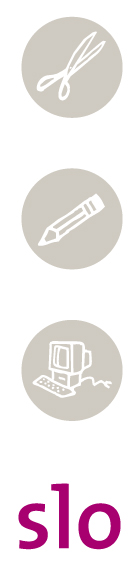 Attention Deficit Hyperactivity Disorder (ADHD) – Gesprekken & spreken ToelichtingGeef bij elk van onderstaande aanpassingen aan of u er aandacht aan wilt besteden in de les. Ga daarbij uit van (een) leerling(en) met specifieke onderwijsbehoeften dat een passend onderwijsaanbod nodig heeft.  Vink in de tabel hieronder het hokje aan (door er 1x op te klikken) als u die aanpassing in de klas wilt toepassen. Laat het hokje leeg, als u geen aandacht wilt besteden aan die specifieke aanpassing in uw les(senserie). = doel leerroute passende perspectieven - taalAttention Deficit Hyperactivity Disorder(ADHD) - LezenToelichtingGeef bij elk van onderstaande aanpassingen aan of u er aandacht aan wilt besteden in de les. Ga daarbij uit van (een) leerling(en) met specifieke onderwijsbehoeften dat een passend onderwijsaanbod nodig heeft.  Vink in de tabel hieronder het hokje aan (door er 1x op te klikken) als u die aanpassing in de klas wilt toepassen. Laat het hokje leeg, als u geen aandacht wilt besteden aan die specifieke aanpassing in uw les(senserie). = doel leerroute passende perspectieven - taalAttention Deficit Hyperactivity Disorder (ADHD) - Luisteren ToelichtingGeef bij elk van onderstaande aanpassingen aan of u er aandacht aan wilt besteden in de les. Ga daarbij uit van (een) leerling(en) met specifieke onderwijsbehoeften dat een passend onderwijsaanbod nodig heeft.  Vink in de tabel hieronder het hokje aan (door er 1x op te klikken) als u die aanpassing in de klas wilt toepassen. Laat het hokje leeg, als u geen aandacht wilt besteden aan die specifieke aanpassing in uw les(senserie). = doel leerroute passende perspectieven - taalAttention Deficit Hyperactivity Disorder (ADHD) - Schrijven ToelichtingGeef bij elk van onderstaande aanpassingen aan of u er aandacht aan wilt besteden in de les. Ga daarbij uit van (een) leerling(en) met specifieke onderwijsbehoeften dat een passend onderwijsaanbod nodig heeft.  Vink in de tabel hieronder het hokje aan (door er 1x op te klikken) als u die aanpassing in de klas wilt toepassen. Laat het hokje leeg, als u geen aandacht wilt besteden aan die specifieke aanpassing in uw les(senserie). = doel leerroute passende perspectieven - taalADHD
Type aanpassingen bij doelen bovenbouwVink aanInstructieBreng structuur aan door middel van (wie, wat, waar, wanneer) 4W-schema. InstructieBesteed extra aandacht aan afspraken, regels, routines en heldere korte instructies op papier.InstructieOefen met gesprekken, met name beurtneming op een gepast moment en het afsluiten van een gesprek, bijvoorbeeld in een kleine kring. InstructieWees een rolmodel, benoem gesprekshandelingen als vragen, maar ook non-verbale signalen. InstructieBespreek gesprekken en spreekbeurten voor en na. InstructieControleer of de instructie/boodschap bij de leerling is aangekomen.InstructieZorg voor sterke prikkels en voldoende afwisseling in korte opdrachten (om de aandacht van de leerling te kunnen blijven richten).InstructieWijs leerling op het doel van het gesprek. InstructieOefen het vertellen van een verhaal en besteed expliciet aandacht aan het aanbrengen van structuur in een verhaal. Instructieaanvullende aanpassingen: ….Vorm en tijd Niet van toepassing.Vorm en tijd aanvullende aanpassingen: ….Inhoud
(bijvoorbeeld taalgebruik, soort teksten, inhouden overslaan)Stel duidelijke en eenduidige vragen.Inhoud
(bijvoorbeeld taalgebruik, soort teksten, inhouden overslaan)Formuleer actieve en kernachtige zinnen. Inhoud
(bijvoorbeeld taalgebruik, soort teksten, inhouden overslaan)Gebruik zelf een rustig tempo bij het spreken. Inhoud
(bijvoorbeeld taalgebruik, soort teksten, inhouden overslaan)Kies betekenisvolle onderwerpen. Koppel gespreksonderwerpen bijvoorbeeld aan betekenisvolle aanleidingen, zoals de zaakvakken, een excursie, project. Dit verhoogt motivatie van leerling. Inhoud
(bijvoorbeeld taalgebruik, soort teksten, inhouden overslaan)Besteed aandacht aan verstaanbaarheid en verhaalstructuur. Verstaanbaarheid van leerling kan lastig door snel praten en ontbreken van verhaalstructuur ('hak-op-de-tak'). Inhoud
(bijvoorbeeld taalgebruik, soort teksten, inhouden overslaan)Speel een rollenspel (in kleine setting).Inhoud
(bijvoorbeeld taalgebruik, soort teksten, inhouden overslaan)aanvullende aanpassingen: ….Omgeving
(bijvoorbeeld fysieke ruimte, context, met wie)Hang pictogrammen op van gespreksregels in het lokaal. Omgeving
(bijvoorbeeld fysieke ruimte, context, met wie)Zorg voor een overzichtelijke, rijke leeromgeving met vloerbedekking en goede akoestiek (om concentratieproblemen en rusteloosheid te beperken).Omgeving
(bijvoorbeeld fysieke ruimte, context, met wie)aanvullende aanpassingen: ….Hulpmiddel
(bijvoorbeeld technisch/digitaal hulpmiddel, lijstjes, pictogrammen)Maak gebruik van concrete voorwerpen, foto's, illustraties om het verhaal te illustreren. Hulpmiddel
(bijvoorbeeld technisch/digitaal hulpmiddel, lijstjes, pictogrammen)Maak gebruik van visuele ondersteuning als pictogrammen en routines om (zwakke) concentratie te ondersteunen.Hulpmiddel
(bijvoorbeeld technisch/digitaal hulpmiddel, lijstjes, pictogrammen)Geef een 4W-schema (wie, wat, waar, wanneer) en argumentatieschema om gesprekken en spreekbeurten voor te bereiden. Hulpmiddel
(bijvoorbeeld technisch/digitaal hulpmiddel, lijstjes, pictogrammen)Laat de leerling bij een spreekbeurt creatief gebruikmaken van visuele ondersteuning. Hulpmiddel
(bijvoorbeeld technisch/digitaal hulpmiddel, lijstjes, pictogrammen)aanvullende aanpassingen: ….ADHD
Type aanpassingen bij doelen bovenbouwVink aanInstructieBied expliciete instructie in aanpakstrategieën bij leestaken en 
-opdrachten en maak gebruik van schema’s (bijvoorbeeld 4W-schema: wie, wat, waar, wanneer) voor samenvatten van een tekst. InstructieVoor leerlingen met ook nog cognitief lagere ontwikkeling: bied korte, afwisselende opdrachten aan om de concentratie te ondersteunen.InstructieBesteed extra aandacht aan afspraken, regels, routines en heldere korte instructies op papier.Instructieaanvullende aanpassingen: ….Vorm en tijd (bijvoorbeeld lay-out)Maak bij voorkeur gebruik van teksten met een rustige lay-out, duidelijke structuur (kopjes), illustraties die een een-op-een relatie hebben met de tekst en korte tekstblokken (ter compensatie van concentratieproblemen).Vorm en tijd (bijvoorbeeld lay-out)Zorg er voor dat de leerling elke dag leest, zodat hij zijn leesvaardigheid goed onderhoudt (de vaardigheid zakt zonder oefening snel weg).Vorm en tijd (bijvoorbeeld lay-out)aanvullende aanpassingen: ….Inhoud
(bijvoorbeeld taalgebruik, soort teksten, inhouden overslaan)Bied veel teksten aan die informatief zijn en aansluiten bij de actualiteit. Veel leerlingen hebben voorkeur voor informatieve teksten en teksten die aansluiten op de actualiteit, omdat daar iets van te leren valt (lezen doe je om ervan te leren). Dit bevordert de leesmotivatie.Inhoud
(bijvoorbeeld taalgebruik, soort teksten, inhouden overslaan)Zorg voor korte teksten bij leerlingen met concentratieproblemen en een beperkt werkgeheugen. Inhoud
(bijvoorbeeld taalgebruik, soort teksten, inhouden overslaan)Combineer - waar mogelijk - fictie en non-fictie voor verdieping van begrip en woordkennis rondom een bepaald onderwerp. Inhoud
(bijvoorbeeld taalgebruik, soort teksten, inhouden overslaan)Bied een film en ander beeldmateriaal aan bij teksten om woordkennis en begrip te verdiepen. Inhoud
(bijvoorbeeld taalgebruik, soort teksten, inhouden overslaan)Bied www.socialeverhalen.nl aan om het inleven in personen en situaties te ontwikkelen. Inhoud
(bijvoorbeeld taalgebruik, soort teksten, inhouden overslaan)Besteed expliciet aandacht aan de leesmotivatie (met beloningsysteem en leeslogboekje).Inhoud
(bijvoorbeeld taalgebruik, soort teksten, inhouden overslaan)aanvullende aanpassingen: ….Omgeving
(bijvoorbeeld fysieke ruimte, context, met wie)Zorg voor een gestructureerde, overzichtelijke, rijke leeromgeving met vloerbedekking en goede akoestiek (om concentratieproblemen en rusteloosheid te beperken). Omgeving
(bijvoorbeeld fysieke ruimte, context, met wie)Zorg voor afwisseling in (korte) opdrachten. De leerling heeft behoefte aan sterke prikkels en afwisseling in korte opdrachten om zijn aandacht te kunnen blijven richten. Omgeving
(bijvoorbeeld fysieke ruimte, context, met wie)Zorg er voor dat de leerling goed zicht heeft op het bord en op de leerkracht tijdens instructie, voorlezen en dergelijke.Omgeving
(bijvoorbeeld fysieke ruimte, context, met wie)Betrek leerlingen bij de keuze van nieuw leesmateriaal in de klas. Omgeving
(bijvoorbeeld fysieke ruimte, context, met wie)Wissel zelf lezen af met voorlezen (bijvoorbeeld door een leesmaatje), zodat de leerling zijn aandacht beter bij de tekst kan houden.Omgeving
(bijvoorbeeld fysieke ruimte, context, met wie)aanvullende aanpassingen: ….Hulpmiddel
(bijvoorbeeld technisch/digitaal hulpmiddel, lijstjes, pictogrammen)Maak gebruik van visuele ondersteuning (pictogrammen, stappenplannen voor instructie en dergelijke) en routines om (zwakke) concentratie te ondersteunen.Hulpmiddel
(bijvoorbeeld technisch/digitaal hulpmiddel, lijstjes, pictogrammen)Wissel pen-en-papieropdrachten af met opdrachten op de computer. Educatieve software bevordert de concentratie tijdens lees- en verwerkingsopdrachten.Hulpmiddel
(bijvoorbeeld technisch/digitaal hulpmiddel, lijstjes, pictogrammen)Laat leerlingen met een slecht handschrift verwerkingsopdrachten op de computer maken, zodat hij zijn eigen werk terug kan lezen.Hulpmiddel
(bijvoorbeeld technisch/digitaal hulpmiddel, lijstjes, pictogrammen)Stimuleer dat de leerling hulpkaarten gebruikt voor regels, strategieën, leesplan en routines ter ondersteuning van planning en uitvoering van activiteiten.Hulpmiddel
(bijvoorbeeld technisch/digitaal hulpmiddel, lijstjes, pictogrammen)Zorg voor een uitgebreid aanbod aan leesmateriaal waaruit de leerling kan kiezen (ook moppenboeken, stripverhalen en boeken/teksten die ingaan op de beperking van de leerling en dergelijke). Hulpmiddel
(bijvoorbeeld technisch/digitaal hulpmiddel, lijstjes, pictogrammen)Laat de leerling gebruikmaken van een markeerstift en een verhaalschema bij belangrijke informatie uit tekst halen en samenvatten.  (voorbeeld verhaalschema: zie bijlage 1).Hulpmiddel
(bijvoorbeeld technisch/digitaal hulpmiddel, lijstjes, pictogrammen)Zorg er voor dat de leerling gebruik kan maken van een hoofdtelefoon als hij daarmee geconcentreerder kan werken.Hulpmiddel
(bijvoorbeeld technisch/digitaal hulpmiddel, lijstjes, pictogrammen)aanvullende aanpassingen: ….ADHD
Type aanpassingen bij doelen bovenbouwVink aanInstructieBesteed aandacht aan het luisterdoel en afstemmen op het luisterdoel. InstructieBied expliciete instructie in strategieën bij luisteropdrachten en -taken en maak gebruik van schema's (bijvoorbeeld 4W-schema: wie, wat, waar, wanneer) voor samenvatten van een luistertekst. InstructieBesteed extra aandacht aan afspraken, regels, routines en heldere korte instructies op papier.InstructieGeef enkelvoudige, duidelijke instructies.InstructieGeef instructies in kleine stappen op een A4'tje, indien nodig met gebruikmaking van pictogrammen.InstructieGeef doel van luisteropdracht telkens helder weer en ga na of leerling het doel heeft begrepen.Instructieaanvullende aanpassingen: ….aanvullende aanpassingen: ….Vorm en tijd
(bijvoorbeeld type luisteropdracht, luisterduur)Bouw de luisterduur op.Vorm en tijd
(bijvoorbeeld type luisteropdracht, luisterduur)Kort lange teksten in. Let er wel op dat de tekst begrijpelijk blijft. Vorm en tijd
(bijvoorbeeld type luisteropdracht, luisterduur)Geef leerlingen extra tijd bij luisteropdrachten.Vorm en tijd
(bijvoorbeeld type luisteropdracht, luisterduur)Kort lange luisteropdrachten in en geef de leerling voldoende tijd om opdrachten af te kunnen maken.Vorm en tijd
(bijvoorbeeld type luisteropdracht, luisterduur)aanvullende aanpassingen: ….aanvullende aanpassingen: ….Inhoud
(bijvoorbeeld taalgebruik, soort teksten, inhouden overslaan)Oefen expliciet met verhaalopbouw.Inhoud
(bijvoorbeeld taalgebruik, soort teksten, inhouden overslaan)Laat leerlingen het verhaal naspelen.Inhoud
(bijvoorbeeld taalgebruik, soort teksten, inhouden overslaan)Zorg voor korte teksten bij leerlingen met concentratieproblemen en beperkt werkgeheugen.Inhoud
(bijvoorbeeld taalgebruik, soort teksten, inhouden overslaan)Geef luisterteksten die aansluiten bij interesses. Inhoud
(bijvoorbeeld taalgebruik, soort teksten, inhouden overslaan)Bied veel teksten die informatief zijn en aansluiten bij actualiteit. Inhoud
(bijvoorbeeld taalgebruik, soort teksten, inhouden overslaan)Zorg voor afwisseling in (korte) opdrachten. De leerling heeft behoefte aan sterke prikkels en afwisseling in korte opdrachten om zijn aandacht te kunnen blijven richten.Inhoud
(bijvoorbeeld taalgebruik, soort teksten, inhouden overslaan)aanvullende aanpassingen: ….aanvullende aanpassingen: ….Omgeving
(bijvoorbeeld fysieke ruimte, context, met wie)Zorg voor zo min mogelijk achtergrondgeluiden.Omgeving
(bijvoorbeeld fysieke ruimte, context, met wie)Zorg voor een gestructureerde, overzichtelijke leeromgeving met vloerbedekking en goede akoestiek (om concentratieproblemen en rusteloosheid te beperken). Omgeving
(bijvoorbeeld fysieke ruimte, context, met wie)Geef de leerling een vaste werkplek, met goed zicht op het bord en leerkracht, tijdens instructie.Omgeving
(bijvoorbeeld fysieke ruimte, context, met wie)aanvullende aanpassingen: ….aanvullende aanpassingen: ….Hulpmiddel
(bijvoorbeeld technisch/digitaal hulpmiddel, lijstjes, pictogrammen)Zorg voor visuele ondersteuning en foto's.Hulpmiddel
(bijvoorbeeld technisch/digitaal hulpmiddel, lijstjes, pictogrammen)Maak gebruik van visuele ondersteuning (als pictogrammen en stappenplan voor instructie) en routines om (zwakke) concentratie te ondersteunen.Hulpmiddel
(bijvoorbeeld technisch/digitaal hulpmiddel, lijstjes, pictogrammen)Bied illustraties of filmpje bij voorgelezen verhalen.Hulpmiddel
(bijvoorbeeld technisch/digitaal hulpmiddel, lijstjes, pictogrammen)Bied een film en ander beeldmateriaal aan bij luisterteksten om woordkennis en begrip te verdiepen. Hulpmiddel
(bijvoorbeeld technisch/digitaal hulpmiddel, lijstjes, pictogrammen)Geef een verhaalschema (wie, wat, waar).Hulpmiddel
(bijvoorbeeld technisch/digitaal hulpmiddel, lijstjes, pictogrammen)Laat het verhaal naspelen.Hulpmiddel
(bijvoorbeeld technisch/digitaal hulpmiddel, lijstjes, pictogrammen)Geef de informatie ook visueel weer, in tekst of pictogrammen. Laat de leerling gebruikmaken van een markeerstift en een verhaalschema om de belangrijke informatie uit de schriftelijke tekst te halen en samen te vatten door die te onderstrepen. Hulpmiddel
(bijvoorbeeld technisch/digitaal hulpmiddel, lijstjes, pictogrammen)Zorg ervoor dat de leerling gebruik kan maken van een koptelefoon als hij daarmee geconcentreerder kan werken.Hulpmiddel
(bijvoorbeeld technisch/digitaal hulpmiddel, lijstjes, pictogrammen)aanvullende aanpassingen: ….aanvullende aanpassingen: ….ADHD
Type aanpassingen bij doelen bovenbouwVink aanInstructieBied expliciete instructie in aanpakstrategieën bij het schrijven van een tekst.InstructieLeer de leerling gebruik te maken van vaste schema’s bij het schrijven van verschillende tekstsoorten (waaronder een brief). Ze hebben moeite met het ordenen en vasthouden van hun gedachten. InstructieLeer de leerling aan de hand van een vast stappenplan (routine) zijn spelling- en stelopdrachten zelf te corrigeren voordat hij zijn werk inlevert. InstructieBespreek het werk met de leerling direct nadat hij het heeft ingeleverd (in ieder geval op dezelfde dag), zodat hij nog weet waarover de opdracht ging (doel en inhoud) en hoe de uitvoering is gegaan (proces en resultaat).InstructieGeef expliciete instructie en begeleide inoefening van spellingregels en
-patronen met behulp van spellingstrategieën volgens een systematische aanpak. Instructieaanvullende aanpassingen: ….aanvullende aanpassingen: ….Vorm en tijd (bijvoorbeeld lay-out)Kort lange schrijfopdrachten in en geef de leerling voldoende tijd om opdrachten af te kunnen maken.Vorm en tijd (bijvoorbeeld lay-out)aanvullende aanpassingen: ….aanvullende aanpassingen: ….Inhoud
(bijvoorbeeld taalgebruik, soort teksten, inhouden overslaan)Koppel schrijfopdrachten zo veel mogelijk aan betekenisvolle aanleidingen (bijvoorbeeld de zaakvakken, excursie, project) en maak doel en lezerspubliek concreet. Dit bevordert de schrijfmotivatie. Inhoud
(bijvoorbeeld taalgebruik, soort teksten, inhouden overslaan)Besteed veel aandacht aan het aanbrengen van samenhang in een tekst en het ordenen.Inhoud
(bijvoorbeeld taalgebruik, soort teksten, inhouden overslaan)aanvullende aanpassingen: ….aanvullende aanpassingen: ….Omgeving
(bijvoorbeeld fysieke ruimte, context, met wie)Bied een gestructureerde, overzichtelijke, rijke leeromgeving met vloerbedekking en goede akoestiek (om concentratieproblemen en rusteloosheid te beperken). Omgeving
(bijvoorbeeld fysieke ruimte, context, met wie)Zorg voor veel voorbeeldmateriaal in de klas ter ondersteuning van schrijfopdrachten. Omgeving
(bijvoorbeeld fysieke ruimte, context, met wie)Leerling heeft behoefte aan sterke prikkels en afwisseling in korte opdrachten (om zijn aandacht te kunnen blijven richten). Omgeving
(bijvoorbeeld fysieke ruimte, context, met wie)Zorg ervoor dat de leerling goed zicht heeft op het bord en op de leerkracht tijdens instructies.Omgeving
(bijvoorbeeld fysieke ruimte, context, met wie)Zorg ervoor dat de leerling gebruik kan maken van een hoofdtelefoon als hij daarmee geconcentreerder kan werken.Omgeving
(bijvoorbeeld fysieke ruimte, context, met wie)aanvullende aanpassingen: ….aanvullende aanpassingen: ….Hulpmiddel
(bijvoorbeeld technisch/digitaal hulpmiddel, lijstjes, pictogrammen)Maak gebruik van visuele ondersteuning (pictogrammen, stappenplannen voor instructie en dergelijke) en routines om (zwakke) concentratie te ondersteunen.Hulpmiddel
(bijvoorbeeld technisch/digitaal hulpmiddel, lijstjes, pictogrammen)Wissel pen-en-papieropdrachten af met opdrachten op de computer. Educatieve software bevordert de concentratie tijdens schrijfopdrachten.Hulpmiddel
(bijvoorbeeld technisch/digitaal hulpmiddel, lijstjes, pictogrammen)Laat leerlingen met een slecht handschrift schrijfopdrachten op de computer maken (tekstverwerker met spellingcontrole).Hulpmiddel
(bijvoorbeeld technisch/digitaal hulpmiddel, lijstjes, pictogrammen)Stimuleer dat de leerling hulpkaarten gebruikt voor regels.Hulpmiddel
(bijvoorbeeld technisch/digitaal hulpmiddel, lijstjes, pictogrammen)Stimuleer gebruik van strategieën, schrijfplan en routines ter ondersteuning van planning en uitvoering van schrijfactiviteiten.Hulpmiddel
(bijvoorbeeld technisch/digitaal hulpmiddel, lijstjes, pictogrammen)aanvullende aanpassingen: ….aanvullende aanpassingen: ….